NÚMERO DIECINUEVEDibuja según el número.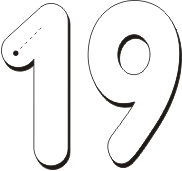 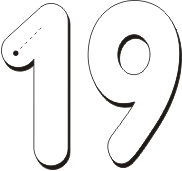 